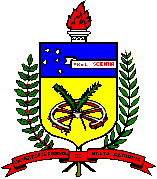 UNIVERSIDADE FEDERAL DE SANTA CATARINACENTRO DE COMUNICAÇÃO E EXPRESSÃODEPARTAMENTO DE LÍNGUA E LITERATURA VERNÁCULASPLANO DE ENSINOLLV 7406 - ESTUDOS DE TEORIA LITERÁRIA II: VERTENTES CRÍTICAS CONTEMPORÂNEAS – 2018.1Carga horária: 45 h/aPré-requisito: Teoria Literária IProfessor responsável: Susana Scramim Horário: Quartas-feiras: 7h30 Turma 7428EMENTA: Aprofundamento das disciplinas Teoria Literária IV e V, através do estudo e discussão das posições teóricas de autores e/ou tendências da crítica contemporânea. OBJETIVOS:Discutir a relação entre texto literário, linguagem e imaginário subjetivos.Refletir sobre o problema da construção linguística por similaridades frente a desafios políticos da crítica pós-estruturalista no mundo contemporâneo; Confrontar aspectos construção metafórica na linguagem literária com a filosofia, a psicanálise e o cinema; Discutir as exigências da crítica contemporânea.CONTEÚDO PROGRAMÁTICO: Literatura/arte/sentido/política. Saída da língua e a entrada na fala.Metáfora e metafísica Metáfora e economia Metáfora e o deslocamento do sentido CRONOGRAMA:28/02:  Apresentação do programa do curso. Distribuição das tarefas de leitura e pesquisa.07/03: Sair da língua entrar na fala – “sairentrar” na literatura contemporânea. Discussão dos ensaios “Literatura e significação”, e “Literatura literal”, de Roland Barthes. Análise do poema “O livro do Cão”, de Carlito Azevedo.14/03: Como sair da metafísica nos processos de (re)siginificação? O caso do surrealismo de Georges Bataille e André Breton. Leitura do ensaio da Paula Glenadel: “A cena “barrada” do acaso em amor louco de Breton” (2015). Leitura paralela dos romances História do Olho, de G. Bataille, e Nadja, de André Breton.21/03 (Feriado municipal) – Atividade Moodle.  A literatura hoje: arte, ficção, documento e/ou teoria? Leitura do ensaio “O retorno do Real”, de Hall Foster. E produção orientada de um texto com apontamentos da leitura do ensaio.28/03: Discussão em grupo do ensaio “O retorno do Real”, de Hall Foster.04/04:  Prova escrita11/04: Jacques Derrida e a questão da linguagem entre o possível e o impossível. Leitura e discussão: “Como se fosse possível, “within such limits”...”(2004). 18/04: Derrida e a poesia. Leitura e discussão: Carneiros, de Derrida; “Derrida e os poetas: de margens e marcas” (2000), de Paula Glenadel.25/04:  A linguagem entre ficção e teoria: entre Paula Glenadel e Jacques Derrida. Análise do personagem João-Silêncio como Derrida. Leitura: trechos do livro Rede de Paula Glenadel.02/05:  A linguagem na encruzilhada da crítica e da teoria. Leitura e discussão dos processos de construção linguística por via das figuras de semelhanças. Leitura e discussão do ensaio de Derrida: “Mitologia branca. A metáfora no texto filosófico”(1989).09/05:   Prova escrita16/05:   Poesia em cena: análise de alguns poemas de Paula Glenadel, Verônica Stigger, e outros textos performativos.23/05: Apresentações e discussão da pesquisa temática realizada durante o semestre.30/05: Apresentações e discussão da pesquisa temática realizada durante o semestre.06/06: Apresentações e discussão da pesquisa temática realizada durante o semestre.HORÁRIO DE ATENDIMENTO EXTRACLASSE :Quartas-feiras: 10h10 às 12hBIBLIOGRAFIA:AGAMBEN, Giorgio. Nudità. Roma: nottetempo, 2009.________________Che cos’è il contemporaneo. Roma nottetempo. 2008. (tradução brasileira O que é o contemporâneo e outros ensaios. Chapecó: Argos. 2009.)________________Il regno e la gloria. Milano: Neri Pozza Editore. 2007._______________Profanações, tradução Selvino Assman. São Paulo: Ed. Boitempo, 2007._______________Estâncias, trad. H. Burigo. Belo Horizonte: Ed. UFMG, 2007. _______________ A linguagem e a morte, trad. H. Burigo Belo Horizonte: Ed. UFMG, 2006._______________L’Aperto. L’uomo e l’animale. Bollati Boringhiere. 2003. __________________ “La notte oscura de Juan de la Cruz”, in Juan de la Cruz, Poesie, traduzione de Giorgio Agamben. Torino: Einaudi, 1974. AZEVEDO, Carlito. O livro das postagens. Rio de Janeiro: 7 Letras, 2016.De Certeau, Michel. A invenção do cotidiano. Artes do fazer, tradução Ephraim Ferreira Alves. Rio de Janeiro: Vozes, 1994.DERRIDA, Jacques. A escritura e a diferença, tradução Maria Beatriz Nizza da Silva. São Paulo: Perspectiva, 1995.______. As margens da filosofia, tradução Joaquim Torres Costa. Campinas: Ed. Papirus, 1991.________. Espectros de Marx: o estado da dívida, o trabalho do luto e a nova Internacional. Rio de Janeiro: Relume-Dumará, 1994. Tradução de Anamaria Skinner.______.  O que é uma tradução relevante? In: Alfa, São Paulo, 44(n.esp): 13-44, 2000. Tradução de Olivia Niemeyer Santos. ______. Torres de Babel. Belo Horizonte: Editora UFMG, 2002. Tradução de Junia Barreto._____. Papel-Máquina. São Paulo: Estação Liberdade, 2004. Tradução de Evando Nascimento. BATAILLE, Georges. O erotismo, tradução Fernando Scheibe. São Paulo: Autêntica, 2013.____. A história do olho, tradução Eliane Robert Moraes. São Paulo: Cosac Naify, 2003.____. A noção de despesa, em A parte maldita, tradução Julio Castañon Guimarães. Rio de Janeiro: Imago, 1975.___. A literatura e o mal, tradução Fernando Scheibe. São Paulo: Autêntica, 2015.BARTHES, Roland. Crítica e verdade, tradução Leyla Perrone-Moisés. São Paulo: Ed. Perspectiva, 1982.______. S/Z, trad. Maria de Santa Cruz e Ana Mafalda Leite. Lisboa, Edições 70, 1980.______. O grau zero da escrita. São Paulo: Martins Fontes. 2004.______. “A retórica antiga”, em Pesquisas de Retórica. Rio de Janeiro: Vozes. 1975.BRETON, André. Nadja, tradução Ivo Barroso. São Paulo: Cosac Naify, 2007.Foster, Hal. O retorno do Real, tradução Célia Euvaldo. São Paulo: Cosac Naify, 2014.___. Design and crime (and other diatibres). New York: Verso, 2003.___. Dioses Prostéticos, traducción Alfredo Muñoz. Madrid: Akal, 2008.GLENADEL, Paula. “Contos de Fatos”: aspectos da poética de Lu
Menezes, em SCRAMIM, S.; SISCAR, M.; PUCHEU, A.(orgs.). Linhas de Fuga. Poesia, modernidade e contemporaneidade. São Paulo: Editora Iluminuras. 2016.____. A vida espiralada (poesia). Editora Caetés, 1999.____. Quase uma arte. Rio de Janeiro: Cosac Naify/7 Letras, 2005.____. A fábrica do feminino (poesia) Editora 7Letras, 2008.____. Rede (prosa poética teatralizada). Rio de Janeiro: Editora Confraria do vento, 2014.___. Nathalie Quintane. Ciranda da Poesia. Rio de Janeiro: EDUERJ, 2012.____. “Derrida e os poetas: de margens e marcas.” In: GLENADEL, Paula; NASCIMENTO, Evando (Orgs.). Em torno de Jacques Derrida. Rio de Janeiro: 7Letras, 2000.___. “A cena “barrada” do acaso em amor louco de Breton”, In:  GLENADEL, Paula; DIAS, Ângela Maria. Cenas de arte e ficção. Rio de Janeiro: Confraria do Vento/FAPERJ, 2015.JAKOBSON, Roman. Lingüística e comunicação. Trad. Izidoro Blikstein e José Paulo Paes. São Paulo: Cultrix, 1971.____________. Os oxímoros dialéticos em Fernando Pessoa. In: Lingüística. Poética. Cinema. São Paulo: Perpectiva, 1970. JARRY, Alfred. ‘Patafísica. Logroño :[pepitas de calabaza ed.], 2004.LACAN, Jacques. Seminário. Livro 11. Os quatro conceitos fundamentais da psicanálise. Zahar : Rio de Janeiro, 2008. ______. Escritos. Zahar : Rio de Janeiro. 1998.LAUSBERG, Heinrich. Elementos de retórica literária. Trad. R. M. Rosado Fernandes. Lisboa: Fundação Calouste Gulbenkian, 1982.
MALLARMÉ, S. OEuvres Complétes I.  Bibliothèque de la Pléiade. Paris: Gallimard, 1998._______. OEuvres Complétes II.  Bibliothèque de la Pléiade. Paris: Gallimard, 2002.MENEZES, Lu. Onde o céu descasca. Rio de Janeiro : 7 Letras, 2011. MURENA, Hector. La metáfora y lo sagrado. Buenos Aires : El cuenco de la Plata, 2012.NANCY, Jean-Luc. Un pensamiento finito, traducción Juan Carlos Moreno Romo. Barcelona : Anthropos Editorial, 2002.QUENEAU, Raymond. Exercícios de Estilo. Rio de Janeiro : Imago, 1995.RANCIÈRE, Jacques. Aisthesis. Escenas del régimen estético del arte, traducción Horacio Pons. Buenos Aires: Manantial, 2013.ROQUETTE- PINTO, Claudia. Entre lobo e cão. Rio de Janeiro : Circuito, 2014.